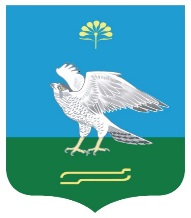 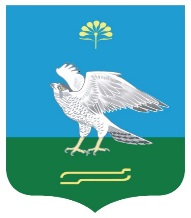                                                                №                                                                                № 5О проведении на территории сельского поселения Зильдяровский сельсовет муниципального района Миякинский район Республики Башкортостан профилактической операции «Жилище-2018»В целях повышения уровня противопожарной защиты объектов жилого сектора сельского поселения, недопущения гибели и травмирования людей при пожарах ПОСТАНОВЛЯЮ:1. Организовать проведение на территории сельского поселения Зильдяровский сельсовет профилактической операции «Жилище-2018».2.Совместно с жилищными организациями, общественными организациями, муниципальными, добровольными противопожарными формированиями, органами внутренних дел и другими надзорными органами разработать детальный план организационно-практических мероприятий, проводимых в рамках операции «Жилище», направленных на предотвращение пожаров, утвердить его соответствующим образом и обеспечить реализацию в полном объеме.3. Контроль за выполнением данного постановления оставляю за собой.Глава сельского поселения                                                                         З.З.ИдрисовПриложение 1 к постановлению  главы СПЗильдяровский сельсовет  МР Миякинский район  РБот « 29 » января  2018 г № 5ПЛАНорганизационно-профилактических мероприятийвыполняемых в рамках проведения операции «Жилище-2018»в сельском поселении Зильдяровский сельсовет.                                                                                           Приложение 2 								к постановлению   главы СП                                                                                           Зильдяровский сельсовет 								МР Миякинский район  РБот 29 января  2018 г № 5Начальнику	 Белебеевского межрайонного ОНД и ПР УНД и ПР ГУ МЧС России по РБ							         Данилову А.А  ОТЧЁТо проделанной профилактической работе в жилом секторе сельского поселения __________________________  МР Миякинский район РБ в ________________201__ г.                                                                             (месяце)Глава Администрации СП ______________ _________________________№п/пНаименование мероприятияОтветственные исполнителиКто привлекаетсяСрок исполнения1Обновить списки многодетных семей, неблагополучных граждан, одиноких престарелых граждан и лиц с ограниченными возможностямиАдминистрации СП районаМарт 2Провести силами внештатных инспекторов, работников администрации СП, депутатов, подворный обход согласно графика с вручением предложений и предоставлением корешков и отчета (приложение 2) в Белебеевский межрайонный ОНД  и ПР  УНД и ПР ГУ МЧС России по РБАдминистрации СП районаВ период проведения операции «Жилище»3Организовать обучение граждан по месту их жительства мерам пожарной безопасности в бытуАдминистрации СП районаВ период проведения операции «Жилище»4Обеспечить наличие подъездов, проездов к зданиям, наличие запасов воды для целей пожаротушенияАдминистрации СП районапостоянно5Оказать помощь малоимущим гражданам по ремонту печного отопления и электропроводки, а также проведение других пожарно-профилактических мероприятийАдминистрации СП районапостоянно№ п/пНаименование мероприятияКоличество1Обследовано личных хозяйств граждан с вручением Предложения об устранении выявленных нарушений требований пожарной безопасности 2Обучено мерам пожарной безопасности под роспись  3Выявлено жилых домов, эксплуатирующихся в пожароугрожаемом состоянии (адрес, выявленные нарушения)4Выявлено не эксплуатируемых объектов, в том числе жилых домов (адрес)5Выявлено самовольное строительство объектов, жилых домов и надворных построек без соответствующего разрешения (наименование объекта, адрес)  6Личные хозяйства граждан, владельцы которых не обеспечили доступ на свою территорию (адрес)  7Проведено сходов граждан с рассмотрением вопросов пожарной безопасности 8С охватом (человек)9Принято участие в совместном рейде по проверке мест проживания взятых на учёт лиц, злоупотребляющих  спиртными напитками, наркоманов, одиноких престарелых граждан, одиноких инвалидов и многодетных семей (адрес)10Проверено личных хозяйств (квартир) лиц, злоупотребляющих  спиртными напитками11Проверено личных хозяйств (квартир) одиноких престарелых граждан12Проверено личных хозяйств (квартир) одиноких инвалидов13Проверено личных хозяйств (квартир) многодетных семей14Проведено совещаний администрации сельского поселения с заслушиванием домовладельцев, а также руководителей организаций,  в ведомстве которых находятся жилые здания и где  нарушаются требования норм и правил пожарной безопасности15Издано постановлений, распоряжений главы Администрации сельского (городского) поселения по укреплению пожарной безопасности на территории и в населённых пунктах поселения (наименование, дата, номер)16В населённых пунктах, в местах скопления людей, установлено информационных щитов, стендов о мерах пожарной безопасности17Распространено листовок, памяток на противопожарную тему в местах с массовым пребыванием людей18Организовано посещение детьми отрядов и частей ФПС с целью ознакомления с работой пожарных и привития навыков безопасного поведения в чрезвычайных ситуациях  19Другие мероприятия, направленные на укрепление пожарной устойчивости населённых пунктов,например:установлено (отремонтировано) пожарных гидрантов;оборудовано водонапорных башен приспособлениями для забора воды пожарной техникой;оборудовано пирсов (подъездов) к водоисточникам;проведены замеры сопротивления изоляции электропроводов и токопотребителей в муниципальных и ведомственных жилых домах;установлено средств звуковой сигнализации, для оповещения людей о ЧС;приобретено мотопомп;организована работа по оказанию населению услуг квалифицированными специалистами по ремонту и замене электропроводки, печного отопления, в первую очередь людям преклонного возраста, инвалидам и малоимущим гражданам;и так далее.